After decades of rearing hogs, Danish farmer Ib Borup Pedersen was alarmed at the growing incidence of malformations and biological defects among his newborn piglets. Deformities included gaps in piglets' skulls, deformed bones, missing limbs, and even a female piglet with testicles. Never having witnessed such large numbers of deformed pigs before, Pedersen realized that it was after switching three years earlier to Monsanto's GMO feed – which had been grown with glyphosate – that these birth defects began to appear. Pedersen had the piglets' bodies sent to a Danish laboratory for analysis. The results were clear; there were high concentrations of Monsanto's glyphosate pesticide, commonly known as Roundup, in the piglets' organs.1 The analyses' findings were subsequently published in a recent Journal of Environmental and Analytical Toxicology.2Pedersen's experience is another blow against Monsanto's public relations campaign to convince governments, farmers, and consumers that Roundup is one of the world's safest pesticides and poses no risk to animal and human health. For many years Monsanto has stood by this myth with fanatical religious fervor, against all existing independent evidence to the contrary. While there are an increasing number of studies in the scientific literature identifying the health risks associated with GMO consumption and glyphosate independently, no research has yet been conducted to assess the combined synergistic adverse effects of GMOs and pesticides in animal models and humans. The original foundation of agricultural biotechnology was to advance sales of pesticides by engineering crops to become immune to toxic spraying. While weeds and insect pests would be eradicated, targeted crops would be spared, thereby allowing farmers to spray massive amounts of chemicals on soy, corn, cotton, sugar beets, and other agricultural foods without injury. This was the assumption that led to the agrogenetic revolution. Only during the past decade with more and more GM products in our diets, and more and more farm acreage being sprayed with glyphosate and other toxic pesticides and herbicides, are the long-term health risks to animals, humans, and the environment being more fully recognized within the scientific community.Annual runoffs of pesticides into rivers, streams, and reservoirs have complicated the extent to which humans are being exposed to life-threatening chemicals on a daily basis. It was never the mission of Monsanto and the cartel of agrochemical seed companies to increase yields and produce drought-resilient crops. The evidence of higher GM crop yields was an aftereffect. However, data are now coming in from the independent agroscience community showing that the years of higher GM yields are short lived and drop dramatically thereafter to levels far below those yields harvested from traditional, organic farming methods. Glyphosate's adverse effects on Pedersen's piglets is only one example of the pesticide's health risks. In a major paper published by Earth Open Source, "GMO Myths and Truths: An Evidence-Based Examination of the Claims Made for the Safety and Efficacy of Genetically Modified Crops," Kings College molecular geneticist Michael Antoniou, molecular biologist John Fagan, and GM Watch's Claire Robinson outline the known health risks now shown to be associated with glyphosate:DNA damagePremature births and miscarriagesBirth defects including neural tube defects and anencephaly (absence of large parts of the brain and skull)Multiple myelomaNon-Hodgkin's lymphomaDisruption of neurobehavioral development in children, including attention deficit disorder and attention deficit hyperactivity disorder3Since the release of the study in the journal Entropy, a researcher at MIT and a member of the Union of Concerned Scientists have discovered that glyphosate is in fact taken up by plants from the soil and found in our food – an accusation that Monsanto continues to deny. The study says that the negative impact of glyphosate accumulation "is insidious and manifests slowly over time as inflammation damages cellular systems throughout the body." In addition to being linked with problems ranging from cancer to infertility, a connection may also be made to the rising number of adults acquiring Parkinson's disease.4 A couple of earlier studies on individual cases found a correspondence between glyphosate exposure and the onset of Parkinson's.5 There are now growing concerns that glyphosate consumed by mothers and infants in GM-tainted foods might be giving rise to the autism epidemic that continues to worsen each year and now stands at almost 1 in 50 children.With each passing year, the body of scientific data challenging the safety of glyphosate expands. In several peer-reviewed studies conducted by researcher Andres Carrasco of the University of Buenos Aires, glyphosate was observed to cause teratogenic impairment of neural signaling and microcephaly, leading to craniofacial malformations.6In early 2014, the International Journal of Environmental Research and Public Health published a study linking glyphosate runoff in Sri Lanka's water systems to an epidemic rise in a fatal unknown chronic kidney disease, or CKDu. Until recently, scientists could not offer up evidence of what has been causing this new form of illness affecting the kidneys. Similar observations have been made in El Salvador and Nicaragua, where more men die of CKDu than AIDS, diabetes, and leukemia. However, in each regional population studied, Roundup exposure is rampant. Sri Lankan scientists hypothesize that glyphosate, originally discovered to act as a chelating chemical in 1964, takes up toxic heavy metals and binds them in the kidney without the body's detection. According to the researchers, the buildup of these heavy metals ultimately leads to kidney failure and death.7In early 2014, the Ministry of Health in Cordoba, Argentina, noted a dramatic rise in deaths from cancerous tumors – twice the national average. It just so happens that the elevated rates of malignancies were being reported in those regions where GM crops and toxic agrochemicals are most readily used.8GMOs' health risks to animals and humans are also being reported more frequently in the scientific literature. Corporate agro studies claiming GMOs are safe will generally rely upon a research methodology that employs a variety of "reference" diets to the animals under investigation. These convoluted studies are designed intentionally to produce an abundance of data without any standard reference control group. This enables corporate scientists to conflate and distort results. This common industry practice was recently exposed by Claire Robinson at GM Watch regarding a published DuPont study on the safety of Roundup Ready Canola. Robinson points out that "poor experimental design" is intentionally utilized to cover over toxic effects. A new study in rats conducted by Dr. Gilles-Eric Seralini at the University of Caen identified changes in gene expression in sperm cells capable of altering androgen and estrogen sex hormones. The study suggests that glyphosate may be altering human reproduction. The rate of male fertility in the US has been dropping steadily since GM foods started to saturate the average American diet. Today, according to the American Pregnancy Association, 1 out of every 6 men in couples is infertile.9Another major blow against Monsanto has been the republication of Seralini's earlier paper showing a correlation between severe kidney and liver damage, advanced tumors and premature death in rats fed Monsanto's NK603 maize in the peer-reviewed journal Environmental Sciences Europe. Seralini's paper has undergone more scientific review and scrutiny than any other study either proving or disproving GMO safety. With its republication, the paper should officially replace Monsanto's flawed study purporting the health safety of its NK603 corn.10 Monsanto must rely on a veil of secrecy, claiming to protect its proprietary information, in order to avoid revealing to the public its actual data about GMO safety. In the absence of credible science to engage in an honest debate with the scientific community opposing the proliferation of GMOs, the company must resort to the lowest and most vicious tactics. Attacking the integrity of scientists, launching smear campaigns against GMO labeling advocates and organic farmers, cyber attacks on anti-GMO organizations, and threats of lawsuits against state governments and media outlets advocating or even suggesting mandatory labeling are becoming more frequent. For example, supporters of GMOs have recently pressured Reuters to fire veteran journalist Carey Gillam for reporting fairly on GMOs.11 With approximately 50% of its revenues generated from the sale of GM seeds, it is highly unlikely that Monsanto will ever admit defeat. Rather it will use whatever means necessary, except acknowledging scientific evidence, to silence its enemies. Today Monsanto is scared to death over its future. Like any psychopathological madman or Wall Street banker, it will use whatever means available to preserve and expand its revenue markets, even if it means inflicting pain, suffering, and even death upon Indian and Filipino farmers, rather than acknowledge that its technology is a curse to humanity and the environment. Fortunately, during the past year there has been a dramatic turning of the tide against Monsanto and other GM seed companies. Around the world, the Big Ag giant is recognized as the most dangerous, most hated corporation on the planet. The good news is that Big Agriculture's imperial strategy for global food domination has been hit with setback after setback as national and local governments realize that GM foods pose serious dangers to human and environmental health as well as national food security. Local populations and farmers who switched to GM seeds are becoming more vocal about the failure of GM promises and want to hold these private companies accountable. Already 90% of UN member nations, including most of Europe, either require GM labeling or have banned GM crops. Hungary officially prohibits GMOs in its national constitution. In Brazil, the world's largest producer of GM soy, the country's leading conglomerate of soy traders, the Association of Vegetable Oil Industries, will no longer accept Monsanto's Itacta soybeans.12 Without having the blessing from the US government and the WTO, Monsanto's sphere of markets would dry up. Therefore, the GMO industry, in collusion with the US State Department, has had to focus its attention on Africa and South and Southeast Asia, those regions that appear to be the most susceptible to accepting GMO myths. As nations take a step back and reconsider the threats of climate change and global warning to future food supplies, GMOs are steadily failing to hold up to their promises of higher yields and drought resistance. To the contrary, study after study leans toward the conclusion that GMO-based agriculture may be the most dismal failure since humans first started sowing seeds and harvesting crops. In June 2014, the Guardian reported that the introduction of Monsanto's Roundup Bt brinjal (eggplant) into Bangladesh is facing widespread collapse, with a failure rate of 4 out of 5 farms.13 GMO soy and corn are rapidly losing their pest resistance. Bugs and weeds are turning into megathreats to the future of yields of staple crops, which the industrial makers of processed foods depend on. Farmers in Latin America are demanding compensation from Big AG companies such as Monsanto, DuPont, Syngenta, and Dow for unexpected financial duress and being forced to purchase larger quantities of pesticides in order to sustain their harvests. In Brazil, after only three years of GM Bt cultivation, pest resistance has been observed. Similar observations are being reported in Bt maize in Puerto Rico, Brazil, Philippines, South Africa, and the US, and in Bt cotton in Australia, China, India, and the US. In July 2014, American scientists confirmed that rootworms destroying cornfields are no longer resistant to GMO corn.14An article in India's Hindustani Times states, "There are over 500 research publications by scientists of indisputable integrity, who have no conflict of interest, that establish harmful effects of GMO crops to human, animal and plant health, and on the environment and biodiversity."  On the other hand, virtually every paper supporting GM crops is by scientists who have declared conflict of interest or whose credibility and integrity can be doubted.15 Monsanto's Bt cotton in India has been particularly disastrous to hundreds of thousands of farmers. Aside from the oft-reported suicide epidemic of farmers, who fall into debt and poverty after buying into Monsanto's GM cotton – farmer suicides have now reached over 270,000 – pest resistance is rampant, further weakening the natural immunity of GM plants and predisposing them to less serious pests. India is also witnessing record numbers of cattle die-offs after cows graze on post-harvest cotton plants. Regions with higher proportions of Bt cotton farming are confronting grim water futures because GM agriculture requires more irrigation than traditional farming methods. Last March the Indian state of Karnataka banned Bt cotton seeds following pervasive crop failures.16
One of the most massive GMO failures, spanning a decade, has been the deplorable collapse of the introduction of GM corn in the Philippines. The decimation of Filipino corn farmers came to world attention following the release of the film Ten Years of Failure, which follows the lives of farmers whose families fell into debt and poverty after the introduction of GM corn by the Philippine government in cooperation with the US government and Monsanto.17 Intent on avoiding a similar fate for Brazilian corn farmers, a Brazilian court banned the release of Bayer's GM corn. The ruling now establishes a new precedent that will make the approval of future GMOs in that country more difficult.18 And China's recent rejection of GMO corn importation has agrogiants further worried as one of their largest potential markets takes a step back to reevaluate the safety and environmental impact of GMOs. 
    
An association between the rapid demise of bee populations and the neonicotinoid class of pesticides has already been proved in the scientific literature. European nations are now banning the use of neonicotinoids to protect domestic bee and other pollinator populations. Recent studies reveal that Monsanto's Roundup herbicide is likewise contributing to the decline of honeybee populations. During the first week of August 2014, Mexican beekeepers in the state of Yucatan won a victory to halt Monsanto's plans to plant thousands of acres of Roundup Ready soybeans. After a careful review of the science, a Mexican judge ruled that GMO soy agriculture is an economic threat and incompatible with the state's honey production, home to 25,000 families involved in producing 40% of Mexico's honey exports. The ruling is having a ripple effect across other Mexican states involved in honey production.19
    
Big Ag's only response to the failures of its genetic experimentation has been to increase the development of new GM seeds to compensate for the failures of the old ones. In addition to genetically engineering seeds to withstand ever higher levels of pesticides, new traits are being genetically engineered to withstand other toxic chemicals. In the US, millions of acres of farmland growing GM corn, cotton, and soy are experiencing invasions of super-weeds resistant to pesticide overuse. As pesticide use increases, soil quality is further depleted and yield per acre drops dramatically. The economic costs to farmers are becoming unsustainable as expenditures to fight pests and weeds increase and harvests diminish. A recent trend among farmers to revert to traditional or organic methods is gradually taking hold. This aligns well with the last UN Commission on Trade and Development report warning against corporate-dominated monoculture farming methods and promoting farm diversity and small-scale organic farming as the most sustainable way to feed the world's population.20
    
Aside from glyphosate, other pesticides are being genetically engineered into new lines of GM seeds. New varieties of GM cotton and soy are in Monsanto's pipeline and will likely pass with minimal review through the USDA and FDA. These new GM strains now include resistant genes to the pesticide dicamba. In addition to glyphosate's long list of human health risks, dicamba, a known neurotoxin, has been linked to adverse reproductive and mental development effects. Against strong public opposition, the US government will also likely approve Dow Agroscience's new Enlist corn and soy strains, a toxic cocktail of glyphosate and the herbicide 2-4 D, best known as a major toxic ingredient in Agent Orange that "has been linked to cancer, reproductive effects, neurotoxicity, kidney/liver damage and birth and developmental effects."21 Agent Orange contamination has resulted in genetic abnormalities and the deaths of hundreds of thousands of people. Its use as a bioweapon in Vietnam, Cambodia, and Laos is a sad reminder of the extremes that the US is willing to take at the cost of innocent lives to reach its foreign-policy objectives. And now, out of desperation to preserve agrochemical agriculture and the GM corporations' revenues, the US government will resurrect one of the most toxic agrochemicals known and introduce it into America's food supply. 
    
American acceptance of GMOs has been based upon the unproven hypothesis of "substantial equivalence" for over two decades. This ruling by the USDA during the early years of the Clinton administration gave GM seed companies a free pass to avoid submitting evidence proving GM food safety. Since the ruling claims that GMOs are identical to non-GMOs, no compliance of safety regulations would apply. Therefore Big Ag firms do not have to worry over strict regulatory hurdles, which apply to other products such as pharmaceutical drugs, processed foods, pesticides, cosmetics, and chemical additives. However, a recent flurry of research is now showing that "substantial equivalence" is patently false. Alexandria University in Egypt, the Permaculture Research Institute, and the Norwegian Center for Biosafety each found GMO crops to be fundamentally different from their natural counterpart. In addition, new studies are also showing that nutrient levels in traditional and organically raised crops are substantially higher than GM varieties. 
    
Aside from the scientific evidence and popular blowback condemning GMOs, the agrochemical industry is facing other challenges. If the US government cannot assume a leading role in the endeavor to save American agriculture from a major systemic collapse, nor support the agricultural sustainability and food security in other regions of the world, perhaps other nations will. 
    
In recent months, Russia has assumed an international leadership role to confront the remaining uncertainties in the debate over GMO safety. Russia has already placed a 3-year moratorium ban on GMO imports. Prime Minister Medvedev is on record stating that Russia can be "self sufficient" with only organic farming. The government is now requesting that the UN General Assembly create an international GMO watchdog organization to monitor Big Agriculture's activities to influence other nations to accept GM seeds and support independent research into the long-term impacts of GMOs. Unlike the US, the Russian government values the voice of its people, with over 75% of Russians preferring organic produce.22 On the other hand, over 90% of Americans support GMO labeling, yet Washington prefers to protect corporate interests.
    
However, the most important initiative that Russia plans to undertake is the creation of an international and independent team of researchers from the US, UK, France, China, and Russia to conduct long-term studies to determine once and for all GMO risks to human health, and whether or not GMO crops might be used as genetically engineered bioweapons to destroy ecosystems and threaten the lives of populations. The project is being launched by a Russian NGO, Genetic Safety Public Association, after it noted that a 2004 meeting of the NATO Committee on the Challenges to Modern Society discussed the topic of GMOs' potential use as "genetic weapons." If properly funded, this would be the most thorough international effort, without support from Big Ag corporations, to provide transparent, publicly available data to settle the question over GM safety.23
    
In conclusion, the good news is that GMO propaganda is increasingly being exposed as fallacious. As time passes, more and more research will inevitably emerge to further damn Monsanto and the GM experiment. It is only a matter of time before the false promises of GMOs will be exposed as orchestrated by Big Ag and the US government to control the world's food supply. 
    
This is not to suggest that GM foods will disappear. Rather, we can expect an increase in a new volley of propaganda coming from private industry and the US government claiming GM industrial agriculture is an urgent solution to combat climate change and global warming, a global threat worrying national economies throughout the world. We can expect to hear more scientific denialism and junk science promulgated by the White House, the small gangs of scientific determinists funded by Big Ag and the pharmaceutical industry, and major media presstitutes. We can expect to hear ever wilder and more irrational claims about how GMO-based agriculture might reduce CO2 greenhouse pollution and save humanity. In fact this was Secretary of State John Kerry's recent drivel at the US-African Leaders Summit in August 2014, urging African nations to "concentrate on existing farmlands to make them more productive" rather than expanding and developing new lands for agriculture. Kerry, who has repeatedly proved to be a worthy successor to Monsanto's former mouthpiece Hillary Clinton, frequently regurgitates Monsanto propaganda during his foreign policy circus road shows. And expect new trade agreements, written by corporations such as Monsanto, to be rammed through the international community by the US and its allies that espouse the Washington Consensus to enforce international acceptance of GMOs.
    
In short, out of desperation to reach global food dominance, the agrochemical industry and the US government will be declaring a full food war against the peoples of the world.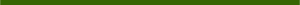 Notes
1.      Ritterman J. One little piggy had birth defects: is Monsanto's Roundup to blame? [online article]. Truthout.org. August 8, 2014.
2.      Krüger M, Schrödl W, Pedersen I, Shehata AA. Detection of glyphosate in malformed piglets. J Environ Anal Toxicol. 2014;4:5. Available at http://omicsonline.org/open-access/detection-of-glyphosate-in-malformed-piglets-2161-0525.1000230.pdf.
3.      Antoniou M, Fagan J, Robinson C. GMO myths and truths: an evidence-based examination of the claims made for the safety and efficacy of genetically modified crops. Earth Open Source. June 2012 p. 66
4.      Roundup, an herbicide, could be linked to Parkinson's, cancer and other health issues, study shows. Reuters. April 25, 2013.
5.      Wang G, Fan X-N, Tan Y-Y, Cheng Q, Chen S-D. Parkinsonism after chronic occupational exposure to glyphosate. Parkinsonism Relat Disord. 2011 Jul;17(6):486–487. Epub 2011 Mar 2. 
6.      Paganelli A, Gnazzo V, Acosta H, López SL, Carrasco AE. Glyphosate-based herbicides produce teratogenic effects on vertebrates by impairing retinoic acid signaling Chem Res Toxicol.2010;23(10):1586–1595.
7.      Jayasuman C, Gunatilake S, Senanayake P. Glyphosate, hard water and nephrotoxic metals: are they the culprits behind the epidemic of chronic kidney disease of unknown etiology in Sri Lanka? Int J Environ Res Public Health. 2014;11(2):2125–2147. 
8.      Aranda D. Cancer danger in the GMO fields. Página/12. June 23, 2014.
9.      Male infertility [Web page]. American Pregnancy Association.http://americanpregnancy.org/infertility/maleinfertility.html.
10.    Robinson C. Republication of the Seralini study: science speaks for itself [online article]. GMOSeralini.org. June 24, 2014 http://www.gmoseralini.org/republication-seralini-study-science-speaks.
11.    Roseboro K. Biotech's assault on balanced journalism [online article]. Huffington Post. June 4, 2014. http://www.huffingtonpost.com/ken-roseboro/biotechs-assault-on-balan_b_5432699.html.
12.    Soja intacta: ABIOVE constata impasse na negociação com a Monsanto [press release]. ABIOVE. 30 July 2014. http://www.abiove.org.br/site/_FILES/Portugues/30072014-154637-30_07_2014_release_soja_intacta.pdf.
13.    Guardian newspaper report admits widespread failure of GM Bt brinjal [online article]. GMWatch. June 5, 2014.
14.    Fulton D. Brazilian farmers say GMO corn no longer resistant to bugs [online article]. Common Dreams. 30 July 14. 
15.    Bhargava PM. US is trying to control our food production. Hindustan Times. August 7, 2014. Available at http://www.hindustantimes.com/comment/analysis/us-is-trying-to-control-our-food-production/article1-1249456.aspx.
16.    Karnataka bans Mahyco's cotton seeds [online article]. Business Standard. March 28, 2014.
17.    Ten years of failure: farmers deceived by GM corn [online article]. MASIPAG.org. October 16, 2013.
18.    In historic ruling, Brazilian court prevents the release of transgenic corn from Bayer [online article]. Terra de Direitos. March 13, 2014.
19.    Sweet victory for Mexico beekeepers as Monsanto loses GM permit. Guardian. August 8, 2014. Available at http://www.theguardian.com/global-development/poverty-matters/2014/aug/08/sweet-victory-beekeepers-monsanto-gm-soybeans.
20.    Meyer N. UN report says small scale organic farming only way to feed the world [online article]. Technology Water. December 14, 2013http://www.technologywater.com/post/69995394390/un-report-says-small-scale-organic-farming-only-way-to.
21.    New wave of herbicide-tolerant crops awaiting likely U.S. approval [online press release]. eNews Park Forest. August 8, 2014. http://www.enewspf.com/latest-news/science/science-a-environmental/54647-new-wave-of-herbicide-tolerant-crops-awaiting-likely-u-s-approval.html.
22.    World needs UN GMO watchdog – Russia [online article]. RT. June 5, 2014http://rt.com/news/163852-russia-un-gmo-watchdog.
23.    Sarich C. Russian activists conduct independent studies proving GMOs could be genetic weapons. Nat Soc. 2014.Richard Gale is the executive producer of the Progressive Radio Network and a former senior research analyst in the biotechnology and genomic industries. Gary Null, PhD, is the host of the nation's longest-running public radio program on nutrition and natural health and a multi-award-winning director of progressive documentary films, including Seeds of Death: Unveiling the Lies of GMOs, which is available for free viewing at https://www.youtube.com/watch?v=eUd9rRSLY4A#t=24.From the Townsend Letter
January 2015From the Townsend Letter
January 2015From the Townsend Letter
January 2015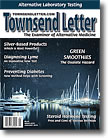 Food Fascists: 
GMO and Pesticide Manufacturers Down and Dirty
by Richard Gale, and Gary Null, PhD
Progressive Radio Network